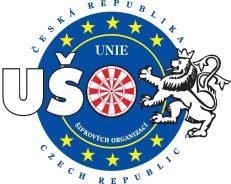 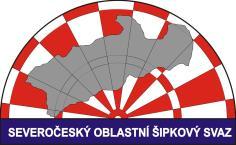 Dodatky SČOŠS upravující SPORTOVNÍ PRAVIDLA UŠO platná od 1.7.2020 pro Ústecký krajSČOŠS si vyhrazuje právo změnit tyto Dodatky, v odůvodněných případech, v průběhu probíhající sezóny.Hrací místo pro ligovou soutěž:Na hracím místě Extraligy musí být minimálně 2 automaty.Na hracím místě 1. ligy musí být minimálně 2 automaty. Výjimku z tohoto pravidla, po podání žádosti, povoluje sekretariát po konzultaci s Technickou sekcí SČOŠS.  SPORTOVNÍ PRAVIDLA UŠO pro soutěže družstevPůvodní znění pravidel UŠO: 5. Domácí družstvo musí v soutěžních utkáních zajistit, aby tým soupeře měl k dispozici minimálně čtyři místa k sezení s výhledem na terč pro utkání HLS a LPU, tři místa pro utkání LSŽ a LSM. Výjimku z tohoto ustanovení povoluje příslušný sekretariát. Ostatní technické propozice řeší všeobecné podmínky a Soutěžní řád UŠO.Úprava SČOŠS:5. Domácí družstvo musí v soutěžních utkáních zajistit, aby tým soupeře měl k dispozici minimálně šest míst k sezení s výhledem na všechny terče pro utkání HLS a LPU, čtyři místa pro utkání LSŽ a LSM. Výjimku z tohoto ustanovení povoluje příslušný sekretariát. Ostatní technické propozice řeší všeobecné podmínky a Soutěžní řád UŠO.Soutěže družstevE. Systém ligové soutěžePůvodní znění pravidel UŠO:E.1. V ligových utkáních jsou základní hry stanoveny takto:Nejvyšší krajské soutěže - 501 Double Out na dva vítězné legy. Nejnižší soutěže - 301 Double Out nebo 301 Master Out nebo 301 Singl Out na dva vítězné legy. Výjimky povoluje SDK na žádost oblastního sekretáře.Úprava SČOŠS:E. 1. V ligových utkáních jsou základní hry stanoveny takto: nejvyšší krajská soutěž (Extraliga) - 501 Double Out 1.liga - 501 Double Out2.liga - 301 Double Out - pokud se kapitáni nedohodnou jinak3.liga - 301 Double Out - pokud se kapitáni nedohodnou jinak Divize - 301 Double Out - pokud se kapitáni nedohodnou jinak příp. Přebor - 301 Singl Out - pokud se kapitáni nedohodnou jinak Původní znění pravidel UŠO:E. 4. Ke změně termínu ligového utkání může dojít pouze s písemným souhlasem vedoucích obou družstev. Zásadně platí, že přeložená utkání se především předehrávají. Výjimečně může být utkání odehráno po původně stanoveném termínu, a to nejpozději tak, aby nedošlo ke zpochybnění regulérnosti soutěže. Změna termínu musí být nahlášena a schválena předem příslušným sekretariátem. Každý tým může požádat souběžně pouze o jednu dohrávku a jednou může vyhovět žádosti o dohrávku soupeři. Do odehrání takto přeloženého, resp. přeložených zápasu nemůže žádat o další přeložení, tedy o další dohrávku jiného utkání. Výjimky v odůvodněných případech povoluje výhradně příslušný sekretariát.Úprava SČOŠS: E. 4.Ke změně termínu ligového utkání může dojít po dohodě vedoucích družstev a se souhlasem sekretariátu SČOŠS.H. Přenechání pozice družstva v ligové soutěžiPůvodní znění pravidel UŠO:H.3 Přenechání pozice v Superlize podléhá správnímu poplatku 5.000 Kč. Přenechání pozice v nejvyšší krajské soutěži správnímu poplatku 2.500. Stanovení poplatku v nižších soutěžích je v kompetenci jednotlivých krajů. Nesmí být ovšem vyšší než poplatek pro nejvyšší krajskou soutěž.Úprava SČOŠS: H. 3. poplatky jsou následující : Extraliga -2500 Kč, I.liga -2000 Kč, II.liga -1500 Kč, III.liga- 1000 Kč.Ligové utkání HLS v nejvyšších krajských soutěžích, v Superlize a v ostatních soutěžích, jestliže kraj nestanovil vlastní dílčí podmínky pro nižší soutěžePůvodní znění pravidel UŠO:I. 3. Základní ligové utkání se skládá z 16 řádných zápasů jednotlivců a 2 zápasů dvojic hraných na 2 vítězné legy a případně 1 týmové hry. K týmové hře nastupují vždy 4 hráči jednoho týmu, po dvou na dva displeje a na stroji se nastaví hra dvojic, je-li stav utkání po osmnácti zápasech nerozhodný.Úprava SČOŠS:I. 3. Základní ligové utkání se skládá z 16 řádných zápasů jednotlivců a 2 zápasů dvojic hraných na 2 vítězné legy. Týmová hra se nehraje! V prvním utkání dvojic se hraje hra *01 DO Liga, ve druhém pak hra Cricket (dle níže uvedené specifikace). Původní znění pravidel UŠO:I. 6. V utkáních jednotlivců se hraje hra 501 DO. V prvním utkání dvojic se hraje hra 501 DO Liga, ve druhém pak hra Cricket Cut Throat Liga. V týmové hře UŠO se hraje 701 DO Liga na jeden vítězný leg.Úprava SČOŠS: I. 6. V utkáních se hraje hra: (pokud se kapitáni nedohodnou jinak viz. Bod E.1. těchto dodatků)nejvyšší krajská soutěž (Extraliga) - jednotlivci 501 DO / dvojice (1x 501 DO Liga a 1x Cricket Cut Throat Liga). Týmová hra se nehraje! 1.liga – jedno. 501 DO/dvojice (1x 501 DO Liga a 1x Cricket Cut Throat Liga). Týmová hra se nehraje!2.liga - jednotlivci 301 DO / dvojice (1x 301 DO Liga a 1x Cricket). Týmová hra se nehraje! 3.liga - jednotlivci 301 DO / dvojice (1x 301 DO Liga a 1x Cricket ). Týmová hra se nehraje! Divize - jednotlivci 301 DO / dvojice (1x 301 DO Liga a 1x Cricket ). Týmová hra se nehraje!Přebor - jednotlivci 301**O / dvojice (1x 301 DO Liga a 1x Cricket). Týmová hra se nehraje **V soutěži Přebor se po dohodě kapitánů může hrát SO I. Ligové utkání HLS v nejvyšších krajských soutěžích, v Superlize a ostatních soutěžích, jestliže kraj nestanovil vlastní dílčí podmínky pro nižší soutěže.Původní znění pravidel UŠO:I.3. Základní ligové utkání se skládá z 16 řádných zápasů jednotlivců a 2 zápasů dvojic hraných na 2 vítězné legy a případně 1 týmové hry. K týmové hře nastupují vždy 4 hráči jednoho týmu, po dvou na dva displeje a na stroji se nastaví hra dvojic, je-li stav utkání po osmnácti zápasech nerozhodný.Úprava SČOŠS: I.3. Zákl. ligové utkání se skládá z 16 řádných zápasů jednotlivců a 2 zápasů dvojic hraných na 2 vítězné legy.Původní znění pravidel UŠO:I.5 O využití týmové hry v krajských soutěžích si rozhoduje kraj.Úprava SČOŠS:I.5 Týmová hra se nehraje.Původní znění pravidel UŠO:I.23. Po ukončení utkání oba kapitáni překontrolují správnost zápisů z utkání a vzájemně si jej podepíší. Zápis z utkání je kapitán domácího družstva povinen zadat prostřednictvím webu sipky.org a výsledkové brány do 24 hodin po odehrání utkání, neurčí-li příslušný sekretariát jinak. Originální zápisy jsou oba týmy povinny archivovat do 30. 6. příslušného kalendářního roku a předložit je na vyžádání příslušnému orgánu. Kapitán hostů má 5 dní na kontrolu, autorizaci či připomínkování zadaného utkání. V případě, že tak neučiní, je zadaný výsledek platný.Úprava SČOŠS:I.23. Zápis z utkání je kapitán domácího družstva povinen zadat prostřednictvím webu sipky.org a výsledkové brány nejpozději do 10:00 následující den po odehrání utkání. Originální zápisy jsou oba týmy povinny archivovat do 30. 6. příslušného kalendářního roku a předložit je (nejpozději do 24 hodin) na vyžádání příslušnému orgánu – formou e-mailu, watsap, mms atd. Kapitán hostů má 2 dni na kontrolu, autorizaci či připomínkování zadaného utkání. V případě, že tak neučiní, je zadaný výsledek platný.L. Ostatní podmínkyL.3. Pravidla a správní poplatky za nevynucenou změnu názvu družstva (klubu) a nevynucenou změnu hracího místa: Původní znění pravidel UŠO:Změna názvu družstva mimo sezónu (nejpozději do zveřejnění rozlosování) – 0 Kč Změna názvu družstva v sezóně (resp. po zveřejnění rozlosování) – 1.000 Kč Změna hracího místa v průběhu sezóny (resp. po zveřejnění rozlosování) – 4.000 Kč Změna hracího místa mimo sezónu (nejpozději do zveřejnění rozlosování) – 2.000 Kč Změna hracího místa z důvodu zásahu vyšší moci (zrušení hracího místa apod.) – 0 KčÚprava SČOŠS:Změna hracího místa v průběhu sezóny (resp. po zveřejnění rozlosování)- při souhlasu provozovatelů 500 Kč - bez souhlasu provozovatelů 4.000 KčZměna hracího místa mimo sezónu (nejpozději do zveřejnění rozlosování)    - při souhlasu provozovatelů 0 Kč - bez souhlasu provozovatelů 2.000 KčHrací systém jednotlivých soutěží pro Ústecký krajExtraliga: Postup či sestup týmů z/do Superligy nemění počet sestupujících nebo postupujících do Extraligy.	    V případě nenastoupení některého družstva do nové sezóny se Extraliga doplňuje:týmy z barážetýmem na 10 místě předešlé sezónytýmem na 11 místě předešlé sezónytýmem na 12 místě předešlé sezónySystém soutěže: 	Dvoukolově každý s každýmSestupují týmy na posledních třech místech. Čtvrtý tým od konce hraje baráž o extraligu.1.liga až 3.liga3 oblasti 	- Jižní		- spárované skupiny po 8 až 12 družstvech		- Severní	- spárované skupiny po 8 až 12 družstvech		- Západní	- spárované skupiny po 8 až 12 družstvechDivize: 		- Severní	- skupina pro 10 až 16 družstev V nejnižších ligových skupinách rozhoduje o hracím systému sekretariát SČOŠS na základě počtu přihlášených týmů !!!!!!!Po odehrání základní části systémem každý s každým (doma-venku), dojde ke spárování ligových skupin. V každé ligové úrovni jsou dvě skupiny po 8 až 12 družstvech. Každé družstvo hraje 9 (7 nebo 11) utkání doma a 9 (7 nebo 11) utkání venku.Družstva na 1. - 5. (případně 1.-6.místě nebo 1.-4.místě) místě se spárují do skupiny o postup v lize. Každé družstvo hraje 5(6 nebo 4) utkání doma a 5(6 nebo 4) utkání venku s družstvy, s kterými ještě nehráli. Výsledky ze základní části se započítávají.Družstva na 6. - 10. (případně 7.-12.místě nebo 5.-8.místě) místě se spárují do skupiny o udržení v lize. Každé družstvo hraje 5(6 nebo 4) utkání doma a 5(6 nebo 4) utkání venku s družstvy, s kterými ještě nehráli. Výsledky ze základní části se započítávají.Vždy z 16 až 24 družstev jedné ligové úrovně postoupí 4 družstva a sestoupí 4 družstva*/**.Celkový počet odehraných kol je 28 (22 nebo 34). 18 (14 nebo 22) kol základní části a 10 (8 nebo 12) kol nadstavbové části.Dodatkový klíč ze závěrečných tabulek sezony 2020/2021, pro postup do sezóny 2021/2022V ligových skupinách o 11 družstvech (3. liga skupiny Jih A a Jih B) se družstva na 1. - 6. místě spárují do skupiny o postup v lize. Každé družstvo hraje 6 utkání doma a 6 utkání venku s družstvy, s kterými ještě nehráli. Výsledky ze základní části se započítávají.Družstva na 7. - 11. místě se spárují do skupiny o udržení v lize. Každé družstvo hraje 5 utkání doma a 5 utkání venku s družstvy, s kterými ještě nehráli. Výsledky ze základní části se započítávají.V divizi Sever hrají družstva systémem každý s každým (doma-venku) a do 3. ligy postupují přímo 4 družstva*1.Liga. družstva na prvních místech jednotlivých skupin hrajících o postup postupují do extraligy. Týmy na druhých místech těchto skupin mají právo na účast v baráži o jedno účastnické místo v extralize.Baráž o extraliguBaráž se hraje systémem každý s každým.Místo, termín a pořadí zápasů určuje sekretariát na základě účasti týmů v baráži. První tým v baráži postupuje do extraligy.M.2. Dodatkový postupový klíč - v případě potřeby může být ligová skupina doplněna do příslušného počtu týmů. Doplnění týmů do ligových skupin se provádí podlé níže uvedeného klíče:Doplňuje se:Družstva postupující dle vypsaných sestupových a postupových řádů pro dané soutěžeDružstvo na 5. místě nižší soutěže (včetně) Družstva na sestupových místech z vyšší soutěže (mimo poslední tým soutěže), v pořadí dle umístění v dané soutěži Družstvo na 6. místě z nižší soutěže Družstvo na posledním místě vyšší soutěže Družstva na 7. a dalším místě nižší soutěže Postupové a sestupové klíče mohou být upraveny pro danou sezónu před zahájením soutěže.Dodatkový klíč ze závěrečných tabulek sezony 2019/2020, pro postup do sezóny 2020/2021Družstva postupující dle vypsaných sestupových a postupových řádů pro dané soutěžeDružstvo na 3. místě nižší soutěže (včetně) Družstva na 9. místě vyšší soutěže Družstvo na 4. místě z nižší soutěže Družstvo na posledním místě vyšší soutěže Družstva na 5. a dalším místě nižší soutěže Ligový pohár družstevKategorie A++: Superliga, Extraliga, 1.ligaKategorie C+: 2.liga. 3.liga, DivizeHrací systém:kolo se rozlosuje z přihlášených družstevostatní kola se losují z družstev, která postoupily z předešlého kolahraje se na jeden zápasdomácí tým je tým z nižší soutěže nebo hůře umístěný v aktuální sezóně (v ostatních případech rozhoduje los)Pokuty a Kontumace Finanční pokuty za nezadání výsledků, technické kontumace a kontumace: Třetí a následující nezadání výsledku do výsledkové brány ihned po utkání (každé družstvo má tolerovány dvě chyby, dle předešlých zvyklostí) – 50KčUdělení technické kontumace – 50 Kč1. kontumace – 300Kč 2. kontumace – 300Kč3. kontumace – 600KčPřípadná kontumace a odečet bodů platí pro celou sezónu (TZN. i po spárování jednotlivých ligových skupin nebo v nadstavbové části Extraligy).  